Хеппенинг -  это форма современного искусства, представляющая собой действия, событий или ситуации, происходящие при участии художников, но не контролируемые им полностью.  Хеппенинг  обычно включает в себя импровизацию и не имеет четкого сценария. (в переводе с английского «случаться»)Использование «хепенинг» позволяет педагогу создать каждому малышу ситуацию успеха в деятельности, несмотря на его небольшой практический опыт, и, тем самым поддержать положительный эмоциональный настрой и комфорт в в творческом процессе.Цель: развитие творческих способностей детей раннего возраста посредством хэппенинга.Задачи:1.Развивать познавательную активность детей, стремлению к овладению знаниями и способами нетрадиционной техники рисования;2.Развивать интерес к действиям с различными изобразительными материаломи, созданию изобразительного образа;3.Воспитывать удетей эстетическое отношение к окружающему миру.Каждый педагог – творец технологии, даже если имеет дело с заимствованиями. Создание технологии невозможно без творчества. Для педагога, научившегося работать на технологическом уровне, всегда будет главным ориентиром познавательный процесс в его развивающемся состоянии. Раннее детство — фундамент общего развития ребенка, стартовый период всех человеческих начал. Именно в эти годы закладываются основы здоровья и интеллекта ребенка, в этом возрасте умственное и нравственное развитие особенно зависит от физического состояния и настроения малыша.Инновационные технологии – это система методов, способов, приёмов обучения, воспитательных средств, направленных на достижение позитивного результата за счёт динамичных изменений в личностном развитии ребёнка в современных социокультурных условиях. Инновационные технологии обучения следует рассматривать как инструмент, с помощью которого новая образовательная программа может быть претворена в жизнь.К числу современных образовательных технологий можно отнести личностно – ориентированные технологии. Личностно ориентированное обучение - это такое обучение, где во главу угла ставится личность ребенка, ее самобытность, самоценность, субъектный опыт каждого сначала раскрывается, а затем согласовывается с содержанием образования.В рамках личностно-ориентированной технологии в своей педагогической практике, мы использую нетрадиционный метод рисования: «хеппенинг».Большинство нетрадиционных техник относятся к спонтанному рисованию, когда изображение получается не в результате использования специальных изобразительных приёмов, а как эффект игровой манипуляции.Хэппенинг обычно включает в себя импровизацию и не имеет чёткого сценария. При нём неизвестно, какое получится изображение, он заведомо успешен по результату, тем самым усиливает интерес детей к изобразительной деятельности. Занятия по рисованию с использованием нетрадиционных техник подкрепляют уверенность детей в собственные силы, дарят им положительные эмоции и радость от результатов своих работ. В процессе всех видов изобразительной деятельности ребенок испытывает разнообразные чувства: радуется красивому изображению, которое он создал сам, огорчается, если что-то не получается. Но самое главное - создавая изображение, ребенок приобретает различные знания, уточняются и углубляются его представления об окружающем, в процессе работы он осмысливает новые качества предметов, овладевает изобразительными навыками, умениями, учится осознанно их использовать.Я считаю, что именно изобразительная деятельность является самым интересным видом деятельности дошкольников, так как позволяет детям выражать в своих рисунках свои впечатления об окружающем его мире, способствует всестороннему развитию детей, раскрытию и обогащению его творческих способностей.В раннем возрасте доступен такой вид хэппенинга как рисование пальчиками. Это способ примакивания пальцев руки к поверхности бумаги разными способами. Ладошкой можно мазать, рисовать и печатать любые абстракции, наслаждаясь цветом или создавать сюжетные картины. По - разному поворачивая ручки, и дорисовывая к отпечаткам недостающие элементы, можно воплотить любые задумки. С помощью отпечатков ладошек, сделанных по кругу, можно изобразить солнышко и цветок, дорисовав сердцевину. В раннем возрасте доступен такой вид  хэппенинга  как рисование на подносе. Насыпьте слой песка или манки, толщиной 2 - 3 миллиметра на поднос, разровняйте. Манка по текстуре очень похожа на песок. Иногда, для смены тактильных ощущений  (когда хочется эффекта «прохладного морского песочка», можно положить  манку ненадолго в холодильник. Проводя пальцем по манке, можно изобразить геометрические фигуры, солнышко, цветок и т. д. У ребенка этот процесс стимулирует развитие свободы мысли, воображения. Дети в большей степени стремятся заявить о себе, показать свое «Я» окружающим, преодолевать препятствия и решать разнообразные проблемы. В процессе работы активизируется развитие психических процессов, совершенствуется моторика (дифференцируются мелкие движения пальцев, кисти), зрительно-двигательная координация, раскрывается творческий потенциал детей.Дошкольный возраст является сенситивным для развития творческих способностей. Но для их развития недостаточно традиционного подхода, а требуется систематическое использование и нетрадиционных методов и приемов.Применение нетрадиционных материалов и техник способствует развитию у ребёнка мелкой моторики рук и тактильного восприятия, пространственной ориентировки на листе бумаги, глазомера и зрительного восприятия, внимания и усидчивости, изобразительных навыков и умений, наблюдательности, эстетического восприятия, эмоциональной отзывчивости, помогают научить мыслить смело и свободно.Творческий процесс - это настоящее чудо - дети раскрывают свои уникальные способности и испытывают радость, которую им доставляет созидание. Здесь они начинают чувствовать пользу творчества и верят, что ошибки - это всего лишь шаги к достижению цели, а не препятствие, как в творчестве, так и во всех аспектах их жизни.Детям лучше внушить: «В творчестве нет правильного пути, нет неправильного пути, есть только свой собственный путь».Пусть творчество доставит радость вам и вашим детям!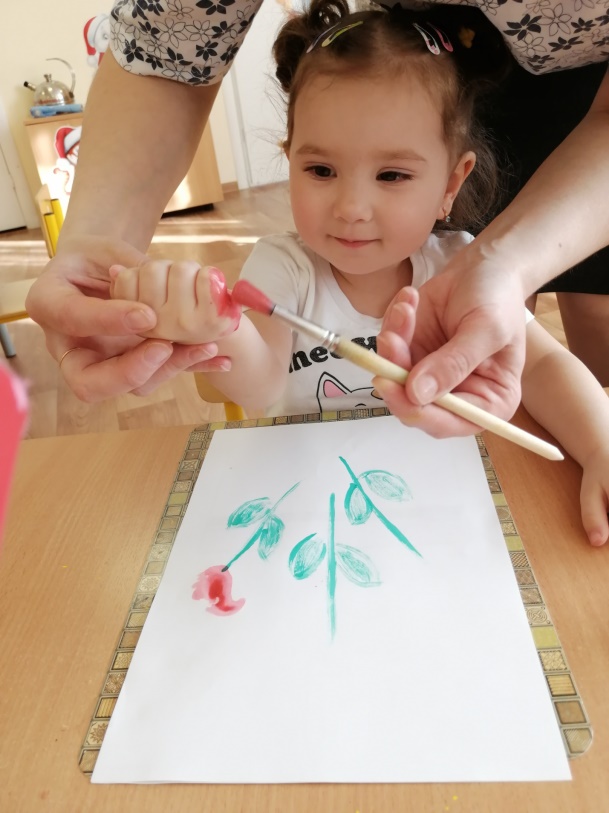 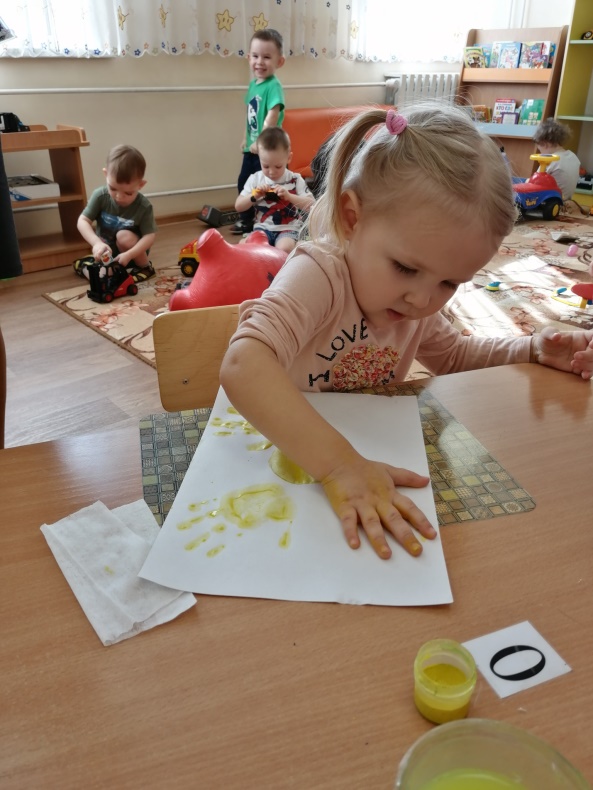 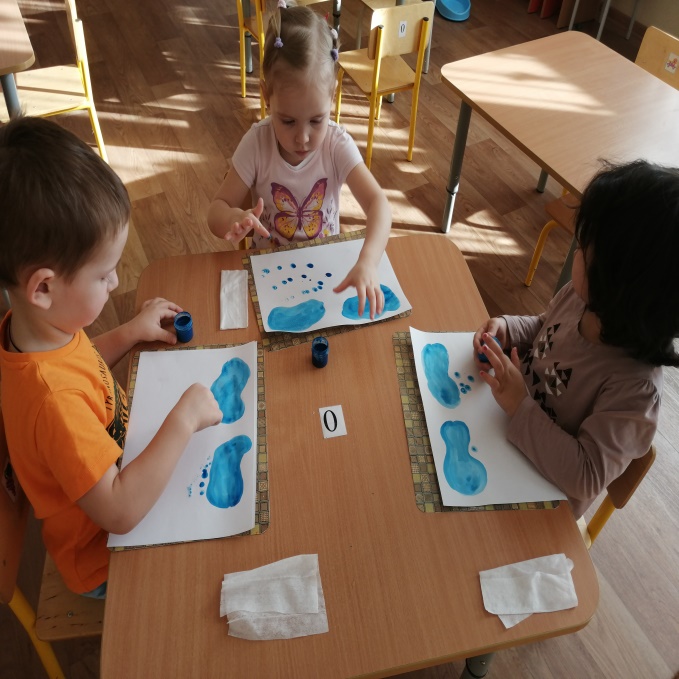 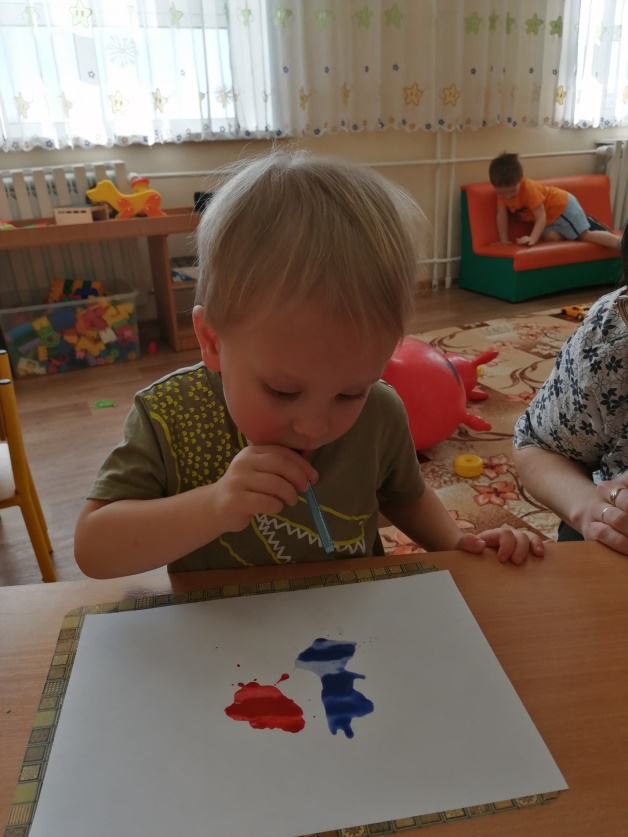 